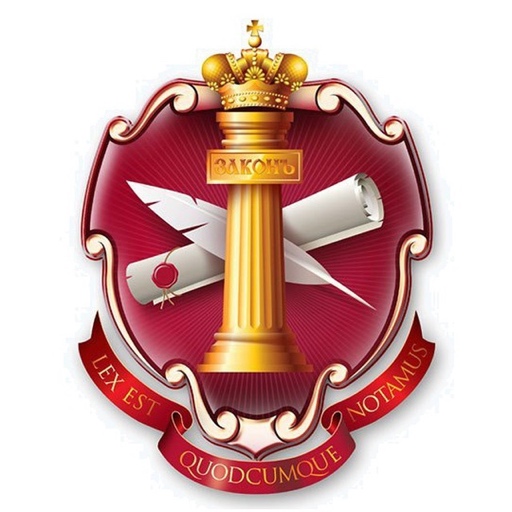 LEX EST QUODCUMQUE NOTAMUSЗАКОН ЕСТЬ ВСЁ НАПИСАННОЕ И ЗАВЕРЕННОЕ МНОГОКРАТНО Отправитель:«____________________________________________»Адрес для почтовых отправления: Телефон для связи: «__» «____________» «____» года Получатель_____________________________________________________Куда_____________________________________________________Кому (должность)_____________________________________________________ИОФ (должностного лица)ЗАПРОС НА НАЛИЧИЕ ДОГОВОРА (СОГЛАШЕНИЯ) О ВОЕННОЙ ОБЯЗАННОСТИ И/ИЛИ ВОИНСКОЙ (АРМЕЙСКОЙ И ПРОЧЕЙ) СЛУЖБЕПредоставьте Мне письменный ответ («Да» / »Нет») на вопрос: «Есть ли у Вас в наличии письменный договор (соглашение, контракт) со Мной (или иное соглашение от третьей стороны Государства или иного органа с Моим письменным согласием) по вопросу принятия на себя обязанности(ей) по военной (воинской, армейской и прочей) службе, где указаны условия службы, права, обязанности и ответственность сторон с Моей и с Вашей стороны или и/или документ, в котором указано, что Я лично против своей воли обязан служить и на каком основании.При ответе «Да» никаких пояснений не нужно, а Вам необходимо предоставить подписанный договор в письменной виде (аутентично заверенная копия или оригинал документа) и факт подтверждения, ознакомления с данным договором (аутентично заверенная копия или оригинал документа), а именно Моей подписи в ознакомлении.При ответе «Нет», никаких пояснений больше не нужно.Другие ответы (или оставление без ответа) будут расцениваться, как ответы не по существу заданного вопроса (некомпетентность отвечающего на данный запрос и/или лжесвидетельство, ложное предоставление информации, введение в заблуждение, попытка скрыть факты), государственная измена, подрыв государственности, территориальной целостности страны, независимости и суверенитета.________________________________________________      _______________________________      ___.___.______ годаИмя Отчество Фамилия 			Автограф (подпись, роспись)